Registration InformationWebinar You Wish to Sign Up ForEducation Information Be sure to save this document. Then send a copy as an attachment to Fort Ticonderoga, care of Rich Strum, Director of Academic Programs.rstrum@fort-ticonderoga.orgYou will receive an email confirmation acknowledging receipt of your registration. A Zoom link for the webinar will be sent out the day before the scheduled program.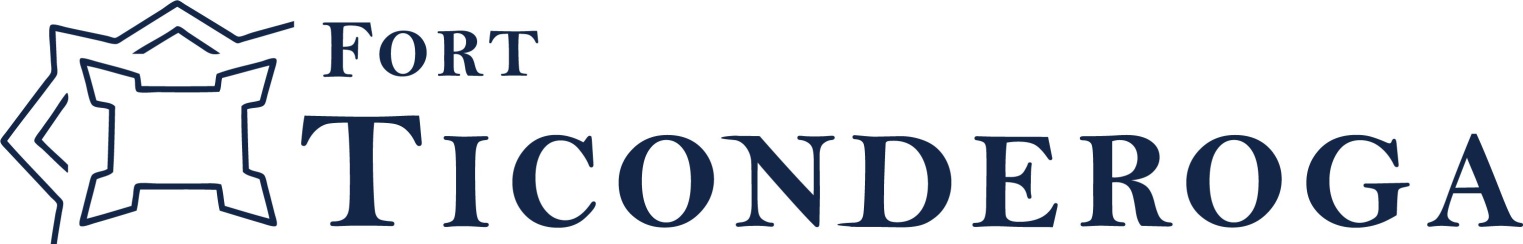 Ticonderoga Tuesday Webinar SeriesSpring 2021Full Name:LastFirstSuffixAddress:Street AddressApartment/Unit #CityStateZIP CodePhone:EmailSchool:.□     April 27, 2021Women and the American RevolutionSubject Taught:Grade Level Taught::Years Experience::